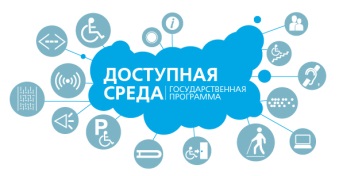 Министерство социальной защиты населения Амурской области675000, г. Благовещенск, ул. Шимановского, 8Единый социальный телефон: 200-213, 237-161Тел. 200-273 (приемная), электронная почта: 1000@mszn.amurobl.ru, факс: 200-299Сайт министерства (www.szn.amurobl.ru) 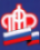 Отделение Пенсионного фонда по Амурской области675000, г. Благовещенск, ул. Зейская, 173а, тел. 23-53-05, факс 33-42-09Управление Пенсионного фонда в  г. Благовещенске 
 675027 г. Благовещенск, ул. Василенко, 20, тел. 23-93-01По телефону «горячей линии» 23-93-33 и 23-93-44 можно заказать выезд специалиста на дом или предварительно заказать необходимый документ, который можно забрать лично или его могут направить по почте.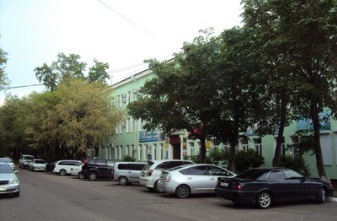 Государственное казенное учреждение – управление социальной защиты населения по г. Благовещенск и Благовещенскому району675000, г. Благовещенск, пер. Релочный, 3 тел. 23-71-70, факс 23-71-70, электронная почта: uszn2801@mail.ru Отдел субсидий – 23-71-92Отдел социальных доплат к пенсиям – 23-71-73Отдел предоставления социальных гарантий и услуг – 23-71-64Отдел предоставления мер социальной поддержки по ЖКУ – 23-71-84Отдел детских пособий  - 23-71-62, 23-71-63, 23-71-88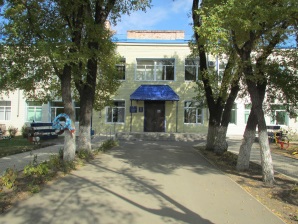 Государственное автономное учреждение Амурской области «Благовещенский комплексный центр социального обслуживания населения «Доброта»675016, г. Благовещенск, ул. Рабочая, 95, тел. /факс 44-01-75, тел. 44-01-72 (диспетчер)электронная почта:  dobrotaso1@rambler.ruУслуги социального такси; услуги сиделки; социальное обслуживание на дому; социальная реабилитация инвалидов; услуги дневного стационара (медицинское обслуживание); разовые социальные услуги; оформление документов в дом-интернат, дом ветеранов, социальная помощь семьям и детямДетский телефон доверия –                         8-800-2000-122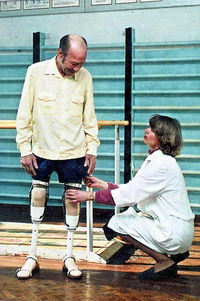 Государственное унитарное предприятие Амурской области «Реабилитационно - технический центр по обслуживанию инвалидов»675020, г. Благовещенск, Чайковского 301. 
тел. 53-93-04 - медицинский отдел, факс. 53-94-42Изготовление протезов и аппаратов верхних и нижних конечностей; изготовление и ремонт сложной ортопедической обуви, стелек; выдача протезов молочной железы, лифов, креплений к ним, чехлов; изготовление корсетов, реклинаторов, головодержателей; изготовление бандажей.ГАУ АО «Благовещенский КЦСОН»ул. Рабочая, 95, г. Благовещенск, 675016Тел. 44-01-75, 44-01-72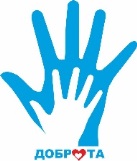 Государственное автономное учреждение Амурской области «Благовещенский КЦСОН «Доброта» Памятка для маломобильных групп населения и инвалидовСоциальная защита населенияПенсионное обеспечение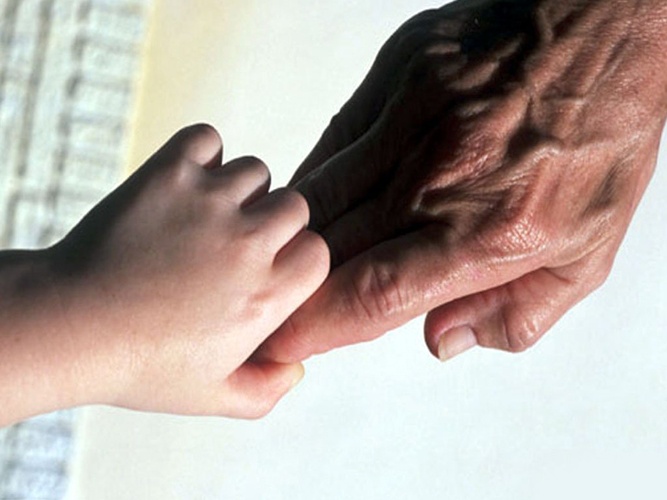 г. Благовещенск2014 